Vážení rodiče a moji žáci, posílám Vám případnou práci do předmětu Občanská výchova. Domluvíme se, že si žáci toto učivo především přečtou a následující úkoly budou plnit pokud to budou zvládat sami a nijak to nepovede k ještě větší vypjaté atmosféře ve vašich rodinách. ŽIVOT V REGIONECHučebnice str. 60 – 61 – prosím, přečístKdo má chuť, čte dál:Do sešitu byste si poznamenali krátký zápis:V dřívějších dobách byla naše vlast rozdělena do regionů.REGION – území vymezené na základě společných znakův regionu lidé nosili zvláštní  oděv – kroj a lidová architektura daného regionu měla společné, pro daný kraj typické znakyTeď se podívejte v učebnici na str. 60 – je tam mapa České republiky a vidíte v ní, jaké různé regiony máme. Kdo si doma tiskne, přikládám obrysovou mapu ČR k vystřihnutí. Kdo tu možnost nemá, načrtne si obrys mapy ČR do sešitu.regiony si vypišteurčitě jste některé názvy již slyšeli, třeba Haná (což je oblast kolem Olomouce)všimněte si, že tam, kde se nachází vaše vesnice (oblast Svitavska), tak není pojmenovaný žádný region. Je to z toho důvodu, že zde bylo již od středověku převážně německé osídleníNa straně 61 je křížovka, do které vyplňujete názvy jednotlivých částí kroje. Zkuste si ji překreslit do sešitu. Vepište daná slova v následujícím pořadí, protože v učebnici je chyba v číslech. Pošlete mi tajenku na můj mail (marusova@skolahradecns.cz). 1 vínek, 2 dřeváky, 3 karkulka, 4 fěrtoch, 5 trdlo, 6 holubička, 7 jupka, 8 kamizola, 9 kanafas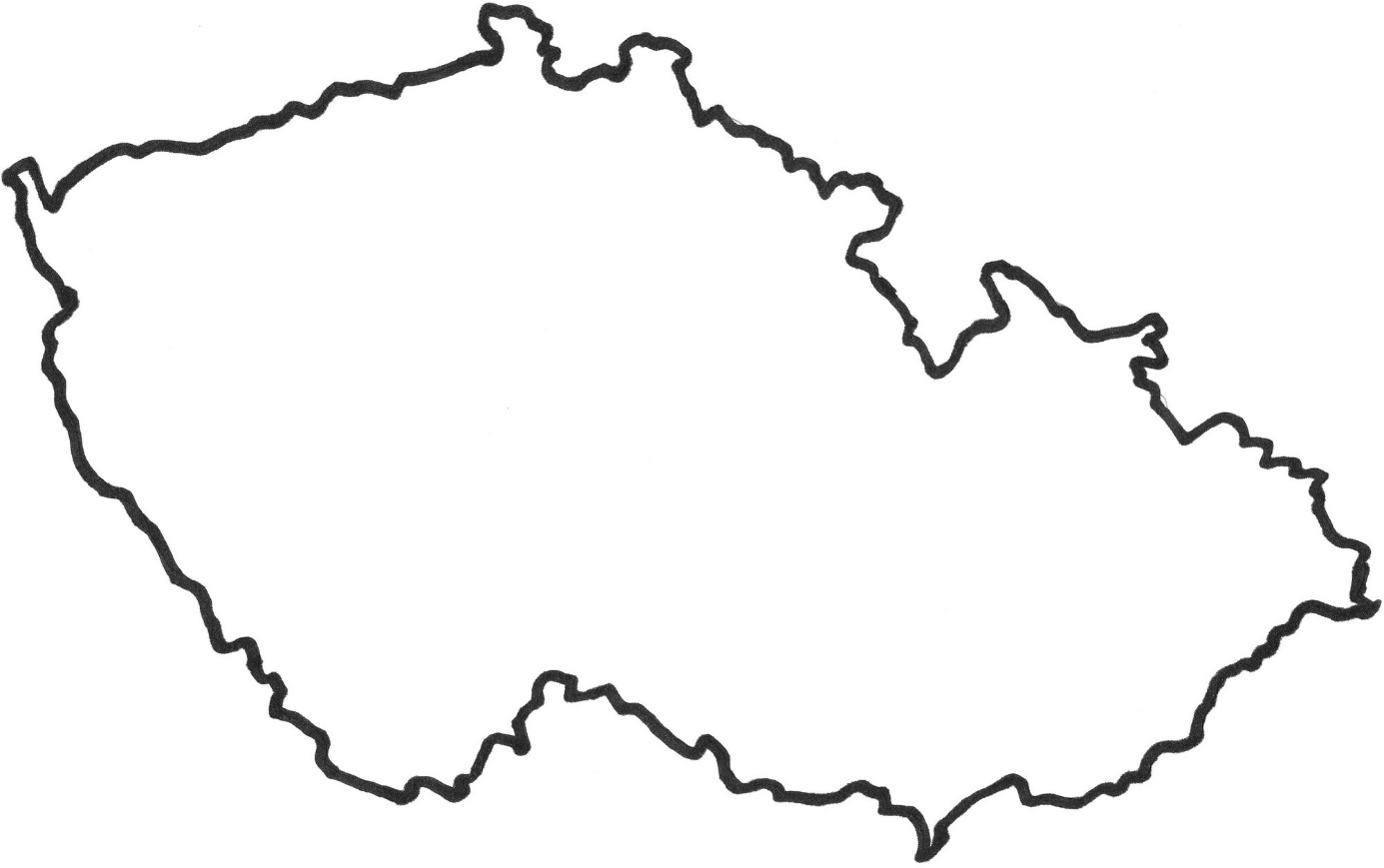 